Муниципальное бюджетное общеобразовательное учреждение«Северская школа-интернат для обучающихся с ограниченными возможностями здоровья»10.01.2024 г. 											№ 08/ОПРИКАЗОб организации питания в школе-интернате в 2023/24 учебном году	С целью бесперебойной организации питании воспитанников школы-интерната в соответствии с предъявляемыми требованиями и нормами,ПРИКАЗЫВАЮ:Утвердить график питания обучающихся на 2023/24 учебный год, согласно режима дня (прилагается).Назначить ответственными за организацию питания:- Туркасова А.А., врача;- Ворошилову Н.А., старшую медицинскую сестру- Казакову В.А., медицинскую сестра - Татаринову Е.С., заведующую производствомВзять под личный контроль дежурство воспитанников и педагогов в столовой: - Ивановой А.А., заместителю директора по УВР (I половина дня), - Калдыбаевой Р.А., заместителю директора по ВР (II половина дня).Утвердить комиссию по контролю за организацией и качеством питания обучающихся в составе:Председатель комиссии: Башкатова Т.В., заместитель директора по АХР Члены комиссии:   Гонцова Ю.В., учитель – дефектолог,       Янучковская Ю.В., педагог – библиотекарь,       Бурдуковская Е.В., представитель родительской общественности.        Рачковская О.В., представитель родительской общественностиКомиссии в своей работе руководствоваться «Положением об общественной комиссии по контролю за организацией и качеством питания обучающихся».Медицинскому персоналу ежедневно проводить бракераж готовой продукции.Медицинской сестре Казаковой В.А.:-  регулярно вести накопительную ведомость продуктов питания каждые 10 дней;-  взять под контроль количество детей, питающихся в школе-интернате.Зав. производством Татариновой Е.С., врачу Туркасовой А.А., старшей мед. сестре Ворошиловой Н.А., медицинской сестре Казаковой В.А. обеспечить бесперебойную организацию питания воспитанников школы-интерната в соответствии с предъявляемыми требованиями и нормами.Контроль за осуществлением приказа оставляю за собой.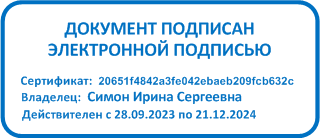 Директор                                                                                       			И.С.Симон Ознакомлены:Башкатова Т.В.Ворошилова Н.А.Иванова А.А.Гонцова Ю.В. Татаринова Е.С.Казакова В.А.Туркасова А.А.Калдыбаева Р.А.Янучковская Ю.В.